Torridal o-gruppeinviterer tilSørlandskarusellenFlexoløp05. juni 2018Fremmøte:	Tutlamoen. 200 m . nord for Mosby skole.Parkering:	På anviste plasser, like ved samlingsplass.Start:		Kl  18.00-19.00 (fristart). Kart:		Mosby sprintkart 1:4000Terreng:	Boligområde. Asfalt og noe gress.Løyper:		A løype  ca 2,5 km	Klasse: D 17-, D 50-, H 17-, H 50-, H 12, D 12, H 13-16, D 13-16		N løype ca 2 km	Klasse: H -16N, D -16N, H 17-N, D 17-N		Det tas forbehold om endringer av løypelengder.Påmelding:	På Eventor innen mandag 4. juni kl. 18.  Evt. på mail til kn-aur@online.no eller mobil 41537272.Husk:		Navn, klasse, klubb og brikkenummer!Startkontingent: Kr. 50/90 (under/over 17 år)		Brikkeleie: kr. 25,-. Oppgis ved påmelding.Startkontingent faktureres klubbene etter løpet.Løpsleder:	Knut Aurebekk (41537272)Løypelegger:	Marius Aurebekk (47715645)Vel møtt til o-løp!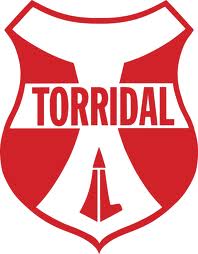 